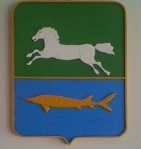 АДМИНИСТРАЦИЯ НАРЫМСКОГО СЕЛЬСКОГО ПОСЕЛЕНИЯПАРАБЕЛЬСКОГО РАЙОНА ТОМСКОЙ ОБЛАСТИПОСТАНОВЛЕНИЕ03.04.2019											№ 26аОб определении местдля выгула домашних животныхВ целях регулирования вопросов в сфере благоустройства территории Нарымского сельского поселения в части содержания домашний животных и повышения комфортности условий проживания граждан, в соответствии с Федеральным законом Российской Федерации от 27.12.2018 года № 498-ФЗ «Об ответственном обращении с животными и о внесении изменений в отдельные законодательные акты Российской Федерации», Федеральным Законом от 06.10.2003 № 131-ФЗ «Об общих принципах организации местного самоуправления в Российской Федерации», Администрация Нарымского сельского поселенияПОСТАНОВЛЯЕТ:1. Определить места для выгула домашних животных на территории муниципального образования Нарымское сельское поселение согласно Приложения №1.2. Разместить настоящее постановление на официальном сайте муниципального образования Нарымское сельское поселение в информационно-телекоммуникационной сети «Интернет» www.narimskoe.ru.Обнародовать данное постановление в информационном бюллетене Администрации и Совета Нарымского сельского поселения.Настоящее постановление вступает в силу со дня его официального обнародования.Контроль за исполнением настоящего постановления оставляю за собой.Глава поселения                                                                                                    С.В.АбдрашитоваРассылка:Администрация- 3  Приложение № 1 к постановлению администрации Нарымского сельского поселения№ 26а от 03.04.2019 Места для выгула домашних животных № п/пНаселенный пунктМеста для выгула домашних животныхПримечание1Село НарымПустырь между ул.Сибирской и ул.Школьной.Лесопарк ограниченный ул.Московской и дорогой в д.Талиновка.2Поселок ШпалозаводПустырь ограниченный ул.Новая,  ул.Юбилейная и ул.Заводская ;Пустырь между ул.Нарымская, ул. Береговая и ул. Пионерская. 3Деревня ТалиновкаПустырь за ул.Мирная4Деревня ЛуговскоеПустырь вдоль ул.Школьная 5Село АлатаевоУл.Нарымская